В соответствии с Законом Чувашской Республики от 14.05.2021 № 31 «О преобразовании муниципальных образований Шумерлинского района Чувашской Республики и о внесении изменений в Закон Чувашской Республики "Об установлении границ муниципальных образований Чувашской Республики и наделении их статусом городского, сельского поселения, муниципального района и городского округа»п о с т а н о в л я ю: Признать утратившими силу: постановление главы Краснооктябрьского сельского поселения Шумерлинского района Чувашской Республики 22.09.2009 № 40 «О порядке материального обеспечения спортивных мероприятий»;постановление главы Магаринского сельского поселения Шумерлинского района Чувашской Республики 22.09.2009 № 51 «О порядке материального обеспечения спортивных мероприятий»;постановление главы Торханского сельского поселения Шумерлинского района Чувашской Республики 21.09.2009 № 47 «О порядке материального обеспечения спортивных мероприятий»;постановление главы Туванского сельского поселения Шумерлинского района Чувашской Республики 21.09.2009 № 43 «О порядке материального обеспечения спортивных мероприятий»;постановление главы Ходарского сельского поселения Шумерлинского района Чувашской Республики 21.09.2009 № 43 «О порядке материального обеспечения спортивных мероприятий»;          постановление главы Шумерлинского района Чувашской Республики от 08.04.2009 № 185 «О порядке материального обеспечения спортивных мероприятий».2. Настоящее постановление вступает в силу после его официального опубликования в периодическом печатном издании «Вестник Шумерлинского муниципального округа» и подлежит размещению на официальном сайте Шумерлинского муниципального округа в информационно-телекоммуникационной сети «Интернет».Глава Шумерлинского муниципального округаЧувашской Республики                                                                                            Л.Г. Рафинов   ЧĂВАШ  РЕСПУБЛИКИÇĚМĚРЛЕМУНИЦИПАЛЛĂОКРУГĔН ПУÇЛĂХĚЙЫШĂНУ___.___.2022 _____ № Çěмěрле хули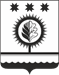 ЧУВАШСКАЯ РЕСПУБЛИКАГЛАВАШУМЕРЛИНСКОГО МУНИЦИПАЛЬНОГО ОКРУГА ПОСТАНОВЛЕНИЕ___.___.2022 № _____   г. ШумерляО признании утратившими силу некоторых постановлений глав сельских поселений Шумерлинмкого района Чувашской Республики, главы Шумерлинского района Чувашской Республики